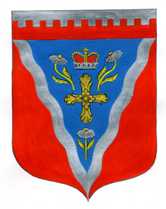 Администрация Ромашкинского сельского поселения Приозерского муниципального района Ленинградской областиП О С Т А Н О В Л Е Н И Еот 19 января 2024 года                                                                                              №   12                         С  приложением к Постановлению  можно ознакомиться на официальном сайте администрации -  www.ромашкинское.рф"О создании муниципальной комиссии по обследованию жилых помещенийинвалидов и общего имущества в многоквартирных домах, в которых проживают инвалиды, в целях их приспособления с учетом потребностей инвалидов и обеспечения условий их доступности для инвалидов на территории Ромашкинского сельского поселения»В соответствии с Федеральным законом от 06.10.2003 N 131-ФЗ "Об общих принципах организации местного самоуправления в Российской Федерации", Правилами обеспечения условий доступности для инвалидов жилых помещений и общего имущества в многоквартирном доме, утвержденными постановлением Правительства Российской Федерации от 09.07.2016 N 649 "О мерах по приспособлению жилых помещений и общего имущества в многоквартирном доме с учетом потребности инвалидов", с учетом распоряжения комитета по социальной защите населения Ленинградской области от 15.11.2019 N 2892 "О внесении изменений в распоряжение комитета по социальной защите населения Ленинградской области от 05.10.2017 N 631 "Об образовании региональной межведомственной комиссии по обследованию жилых помещений и общего имущества в многоквартирных домах, в которых проживают инвалиды", администрация Ромашкинского сельского поселения Приозерского муниципального района Ленинградской области ПОСТАНОВЛЯЕТ:Создать комиссию по обследованию жилых помещений инвалидов и общего имущества в многоквартирных домах, в которых проживают инвалиды, на территории Ромашкинского сельского поселения и утвердить состав комиссии. согласно приложению N 1 к настоящему постановлению;Утвердить Положение о комиссии по обследованию жилых помещений инвалидов и общего имущества в многоквартирных домах, в которых проживают инвалиды, на территории Ромашкинского сельского поселения в целях их приспособления с учетом потребностей инвалидов и обеспечения условий их доступности для инвалидов, согласно приложению N 2 к настоящему постановлению;Утвердить план мероприятий по приспособлению жилых помещений инвалидов и общего имущества в многоквартирных домах, в которых проживают инвалиды, в целях их приспособления с учетом потребностей инвалидов и обеспечения условий их доступности для инвалидов, согласно приложению N 3 к настоящему постановлению.Утвердить форму уведомления о возможности обследования жилых помещений согласно приложению 4 к настоящему постановлению;Утвердить форму заявления о проведении обследования жилого помещения инвалида и общего имущества в жилом доме, в котором проживает инвалид согласно приложению №5 к настоящему постановлению;Утвердить форму опросного листа  согласно приложению №6 к настоящему постановлению;Утвердить форму акта о невозможности обследования жилого помещения согласно приложению 7 к настоящему постановлениюУтвердить форму отказа от обследования жилого помещения согласно приложению 8 к настоящему постановлению.Опубликовать настоящее постановление в средствах массовой информации Ленинградском областном информационном агентстве (далее «Леноблинформ») http://www.lenoblinform.ru, разместить в сети Интернет на официальном сайте Ромашкинского сельского поселения Приозерского муниципального района Ленинградской области www.ромашкинское.рф.Контроль за исполнением настоящего постановления оставляю за собой.